Classe les éléments suivants selon ces deux catégories : Colle les photos dans la colonne correspondanteComposants d’un circuit électrique 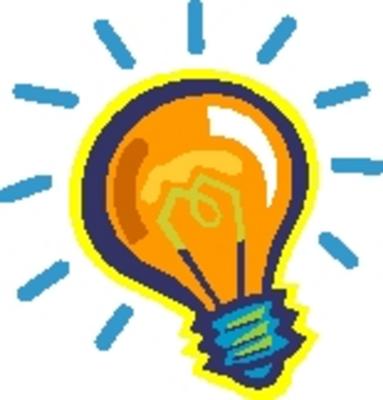 GénérateurRécepteur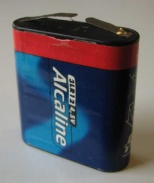 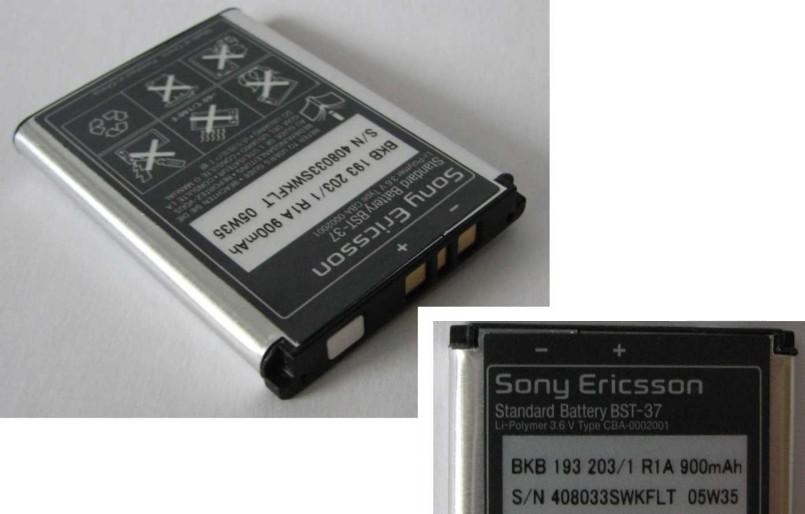 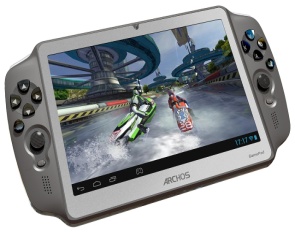 Pile plateBatterieConsole de jeux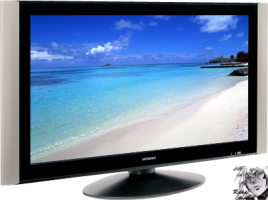 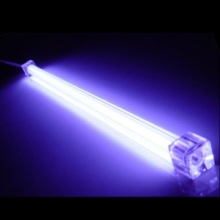 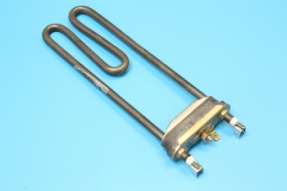 Ecran de télévisionLampe néonRésistance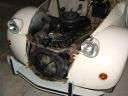 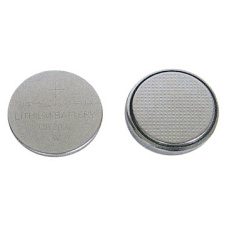 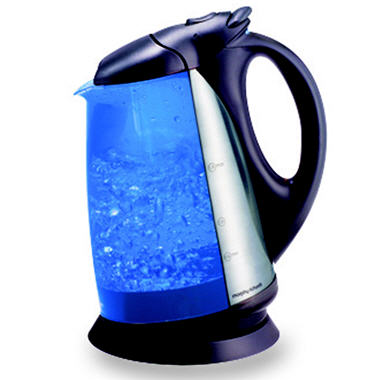 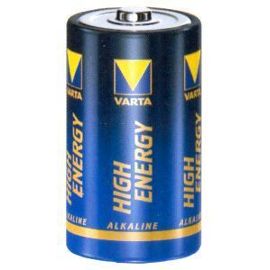 MoteurPile boutonBouilloirePile ronde